Les immobilisations et les chargesAtelier 3Les éléments comptables de la facture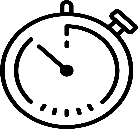 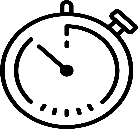 Identifier le plus rapidement possible des éléments d’une facture ! En entourant les valeurs comptables de la bonne couleur sur la facture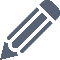 		Rouge = charge - Bleu = TVA - Noir = partenaire/tiers En reportant dans le tableau dédié ces valeurs  En renseignant la page web permettant de contrôler l’analyse précédente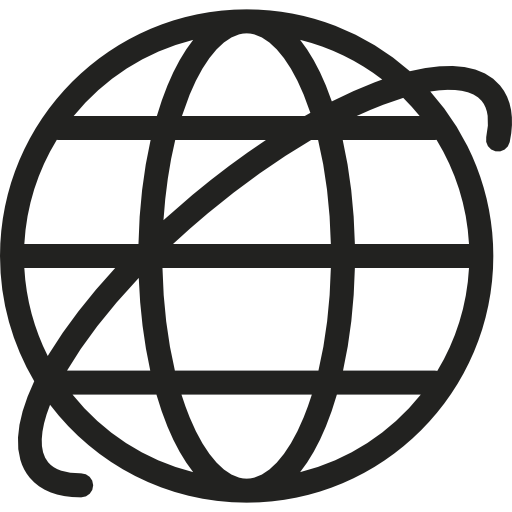 « Atelier3-1 – Les factures d’achat » à partir de l’intitulé du compte« Atelier3-2 – Les factures d’achat » à partir de l’intitulé du numéro de compte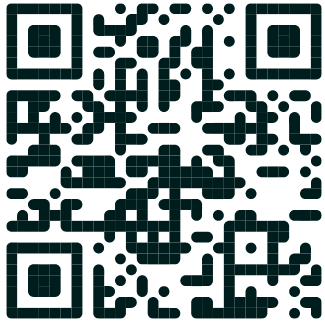 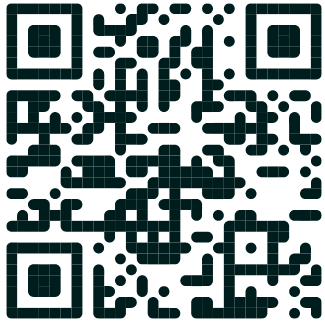 Document – Extrait du plan comptableAnnexe – Factures d’achat reçues des fournisseurs* cocher la case après vérification TTC = HT + TVAMon atelier pour m’entrainer à…Identifier les éléments comptables d’une factureSélectionner les comptes comptables d’immobilisations et de chargesPrendre en compte la logique de la partie double Activité de NOTRE ENTREPRISEVente de jouets en bois et de jeux de société Confection de range pyjama personnalisé (tissu, fil, perle, bouton, etc.)401000 Fournisseurs d’exploitation404000 Fournisseurs d’immobilisations445620 TVA déductible sur immobilisation445660 TVA déductible sur ABS512000 Banque530000 Caisse205000 Concessions et droits similaires, brevets, licences, marques, procédés, logiciels, droits et valeurs similaires215000 Installations techniques, matériels et outillages industriels218000 Autres immobilisations corporelles218100 Installations générales, agencements, aménagements divers218200 Matériel de transport218300 Matériel de bureau et matériel informatique 218400 Mobilier218600 Emballages récupérables601000 Achats stockés - Matières premières et fournitures602000 Achats stockés - Autres approvisionnements 602100 Matières consommables	602200 Fournitures consommables	602600 Emballages606000 Achats non stockés de matières et fournitures606100 Fournitures non stockables (eau, énergie…)606300 Fournitures et petit équipement606400 Fournitures administratives607000 Achats de marchandises 624100 Transports sur achats625000 Déplacements, missions et réceptions 626000 Frais postaux et de télécommunications627000 Services bancaires et assimilésFacture 1Facture 1Facture 1Facture 1Facture 1Facture 2Facture 2Facture 21920 LARTIGUE OloronFacture n° 133Facture n° 133BUREAU INFOBUREAU INFONOTRE ENTREPRISENOTRE ENTREPRISENOTRE ENTREPRISENOTRE ENTREPRISENOTRE ENTREPRISENOTRE ENTREPRISELe 18/10/20NLe 18/10/20NLe 18/10/20NFacture n° 124Facture n° 124DÉSIGNATIONDÉSIGNATIONMONTANTDÉSIGNATIONDÉSIGNATIONMONTANTTissu L 30 m x l 55 cmTissu L 30 m x l 55 cm356,00Bureau 1,20 m + retour 1mBureau 1,20 m + retour 1m950,00Transport Transport 20,00Caisson 3 tiroirsCaisson 3 tiroirs160,00Total HTTotal HT376,00Total HTTotal HT1 110,00TVA 20 %TVA 20 %75,20TVA 20 %TVA 20 %222,00TTC au comptantTTC au comptant451,20TTC à 30 joursTTC à 30 jours1 332,00Date etéchéanceDate etéchéanceN°Fact.HT - DÉBITHT - DÉBITTVA - DÉBITTVA - DÉBITTTC - CRÉDITTTC - CRÉDITVérif.TTCFacture 1Date etéchéanceDate etéchéanceN°Fact.CompteMontantCompteMontantCompteMontantVérif.TTCFacture 1Facture 1Facture 1TOTAUXTOTAUXFacture 1Date etéchéanceDate etéchéanceN°Fact.HT - DÉBITHT - DÉBITTVA - DÉBITTVA - DÉBITTTC - CRÉDITTTC - CRÉDITVérif.TTCFacture 2Date etéchéanceDate etéchéanceN°Fact.CompteMontantCompteMontantCompteMontantVérif.TTCFacture 2Facture 2Facture 2TOTAUXTOTAUXFacture 2Facture 3Facture 3Facture 3Facture 3Facture 3Facture 3Facture 3Facture 3Facture 4Facture 4Facture 4AU BOIS SARLFacture n° 129Facture n° 129INFO2000Facture n° 145Facture n° 145NOTRE ENTREPRISENOTRE ENTREPRISENOTRE ENTREPRISENOTRE ENTREPRISENOTRE ENTREPRISENOTRE ENTREPRISENOTRE ENTREPRISELe 19/10/20NLe 19/10/20NLe 19/10/20NLe 19/10/20NDÉSIGNATIONDÉSIGNATIONMONTANTDÉSIGNATIONDÉSIGNATIONMONTANT60 Marionnettes bois60 Marionnettes bois2 560,00Nas Synology 4 baies DDR4Nas Synology 4 baies DDR4620,001 Présentoir à marionnettes1 Présentoir à marionnettes650,00Trend antivirusTrend antivirus49,00Promo 15 % marionnettesPromo 15 % marionnettes- 384,00Mise en service NASMise en service NAS60,00Total HTTotal HT2 826.00Total HTTotal HT729.00TVA 20 %TVA 20 %565,20TVA 20 %TVA 20 %145.80TTC virement sous huitaineTTC virement sous huitaine3 391,20TTC à 30 jours fin de moisTTC à 30 jours fin de mois874.80Date etéchéanceN°Fact.HT - DÉBITHT - DÉBITTVA - DÉBITTVA - DÉBITTTC - CRÉDITTTC - CRÉDITVérif.TTCFacture 3Date etéchéanceN°Fact.CompteMontantCompteMontantCompteMontantVérif.TTCFacture 3Facture 3Facture 3TOTAUXTOTAUXFacture 3Date etéchéanceDate etéchéanceN°Fact.HT - DÉBITHT - DÉBITTVA - DÉBITTVA - DÉBITTTC - CRÉDITTTC - CRÉDITVérif.TTCFacture 4Date etéchéanceDate etéchéanceN°Fact.CompteMontantCompteMontantCompteMontantVérif.TTCFacture 4Facture 4Facture 4TOTAUXTOTAUXFacture 4Facture 5Facture 5Facture 5Facture 5Facture 5Facture 6Facture 6Facture 6Facture 6Facture 6Facture 63M HB and Co.Facture n° 245Facture n° 2451920 LARTIGUE Oloron1920 LARTIGUE Oloron1920 LARTIGUE Oloron1920 LARTIGUE OloronDoit :Doit :NOTRE ENTREPRISENOTRE ENTREPRISENOTRE ENTREPRISENOTRE ENTREPRISENOTRE ENTREPRISENOTRE ENTREPRISENOTRE ENTREPRISENOTRE ENTREPRISENOTRE ENTREPRISELe 20/10/20NLe 20/10/20NLe 20/10/20NLe 20/10/20NLe 20/10/20NFacture n° 153Facture n° 153Facture n° 153DÉSIGNATIONDÉSIGNATIONMONTANTDÉSIGNATIONDÉSIGNATIONDÉSIGNATIONDÉSIGNATIONMONTANTMONTANTGerbeur manuel 1000 kgGerbeur manuel 1000 kg880,00Tissu L 30 x l 15,50Tissu L 30 x l 15,50Tissu L 30 x l 15,50Tissu L 30 x l 15,50425,60425,60Table d’emballageTable d’emballage580,00Tissu L 30 x l 55 Tissu L 30 x l 55 Tissu L 30 x l 55 Tissu L 30 x l 55 358,00358,00Transpalette manuelTranspalette manuel320,00Total HTTotal HTTotal HTTotal HT783,60783,60TOTAL HTTOTAL HT1 780,00Escompte 2 %Escompte 2 %Escompte 2 %Escompte 2 %- 15,67- 15,67TVA 20 %TVA 20 %356,00TVA 20 %TVA 20 %TVA 20 %TVA 20 %153,58153,58TTC à 30 jours fin de moisTTC à 30 jours fin de mois2 136,00TTC sous 15 joursTTC sous 15 joursTTC sous 15 joursTTC sous 15 jours921,51921,51Date etéchéanceDate etéchéanceN°Fact.HT - DÉBITHT - DÉBITTVA - DÉBITTVA - DÉBITTTC - CRÉDITTTC - CRÉDITFacture 5Date etéchéanceDate etéchéanceN°Fact.CompteMontantCompteMontantCompteMontantFacture 5Facture 5Facture 5TOTAUXTOTAUXFacture 5Date etéchéanceDate etéchéanceN°Fact.HT - DÉBITHT - DÉBITTVA - DÉBITTVA - DÉBITTTC - CRÉDITTTC - CRÉDITVérif.TTCFacture 6Date etéchéanceDate etéchéanceN°Fact.CompteMontantCompteMontantCompteMontantVérif.TTCFacture 6Facture 6Facture 6TOTAUXTOTAUXFacture 6